การประชุมกลุ่มผู้ใช้น้ำอ่างเก็บน้ำลำคันฉูตำบลโคกเพชรพัฒนา อำเภอบำเหน็จณรงค์ ขังหวัดชัยภูมิวันที่ 7 เมษายน 2564ณ อาคารเอนกประสงค์องค์การบริหารส่วนตำบลโคกเพชรพัฒนา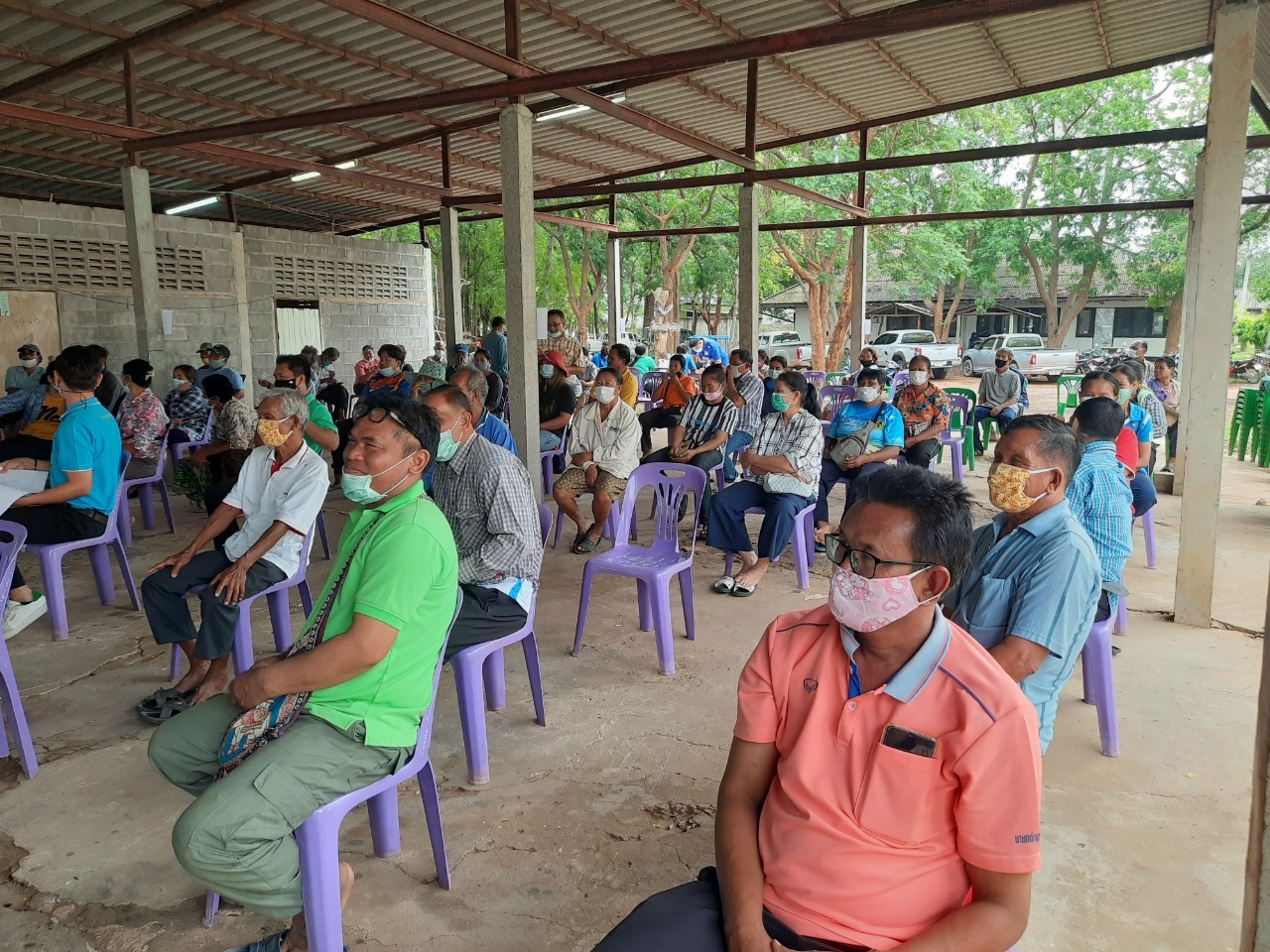 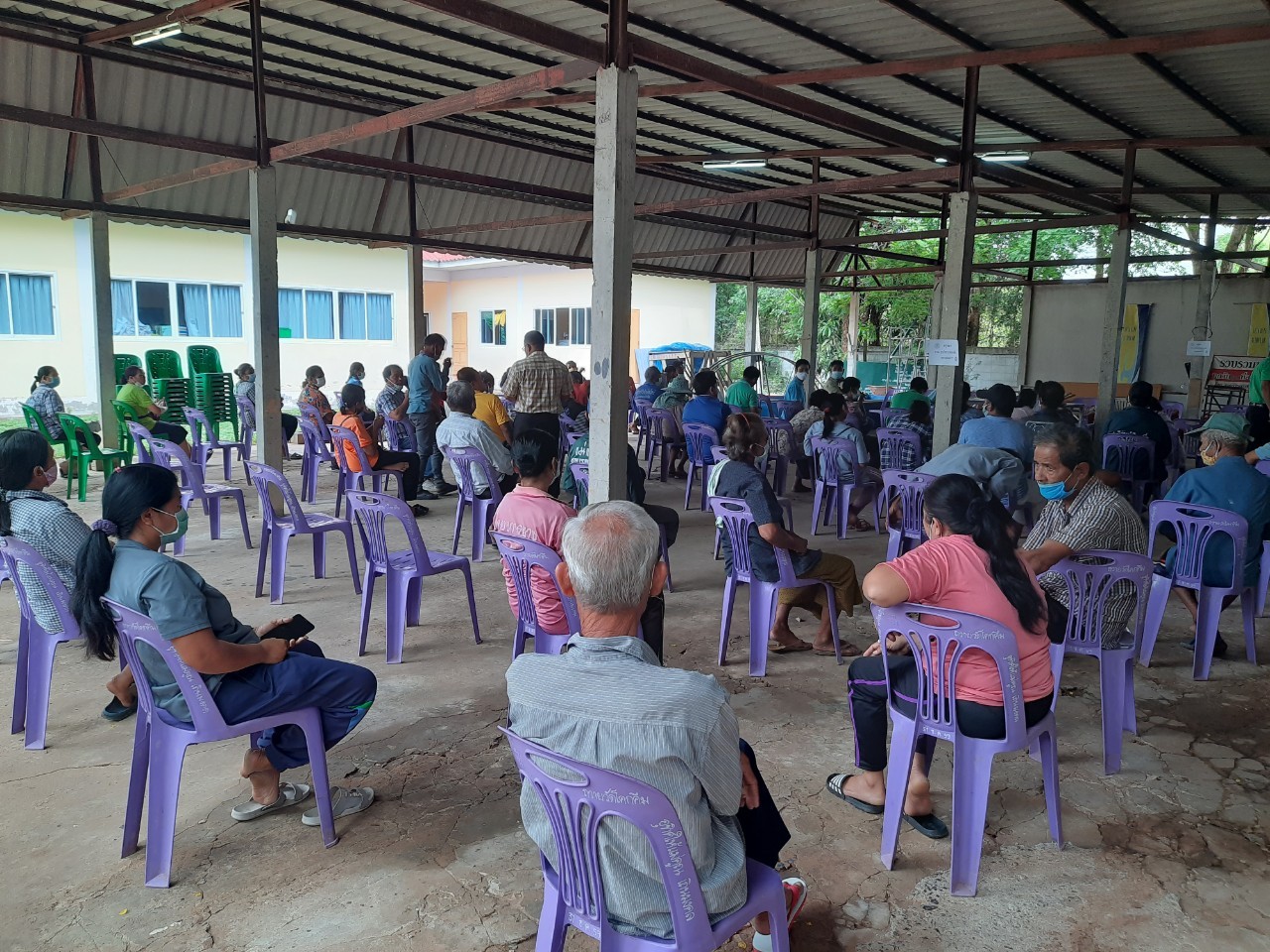 